Уважаемые жители Пестовского сельского поселения!Напоминаем Вам правила пожарной безопасности- Пожар в квартире -Что нельзя делать при пожаре в доме (квартире):- бороться с пламенем самостоятельно, не вызвав пожарных (если Вы не справились с огнем за несколько секунд, его распространение приведет к большому пожару);- пытаться выйти через задымленный коридор или лестницу (дым очень токсичен, горячий воздух может также обжечь легкие);-опускаться по водосточным трубам и стоякам с помощью простыней и веревок (если в этом нет самой острой необходимости, ведь падение без отсутствия специальных навыков почти всегда неизбежно);-прыгать из окна (начиная с 4-го этажа, каждый второй прыжок смертелен)Необходимо:- Сообщить в пожарную охрану по телефону 01 или 112 (с сотового).-Выведите на улицу детей и престарелых.-Попробуйте самостоятельно потушить пожар, используя подручные средства (воду, стиральный порошок, плотную ткань, от внутренних пожарных кранов в зданиях повышенной этажности, и т.п.).- При опасности поражения электрическим током отключите электроэнергию (автоматы в щитке на лестничной площадке),- Помните, что легковоспламеняющиеся жидкости тушить водой неэффективно. Лучше всего воспользоваться огнетушителем, стиральным порошком, а при его отсутствии мокрой тряпкой.- Во время пожара необходимо воздержаться от открытия окон и дверей для уменьшения притока воздуха.- Если в квартире сильно задымлено, и ликвидировать очаги горения своими силами не предоставляется возможным, немедленно покиньте квартиру, прикрыв за собой дверь.- При невозможности эвакуации из квартиры через лестничные марши используйте балконную лестницу, а если ее нет, то выйдите на балкон, закрыв плотно за собой дверь, и постарайтесь привлечь к себе внимание прохожих и пожарных.- По возможности организуйте встречу пожарных подразделений, укажите на очаг пожара.- Рекомендуем Вам заранее застраховать себя, свое имущество на случай пожара и хранить документы, деньги в месте, известном всем членам Вашей семьи на случай внезапной эвакуации при пожаре.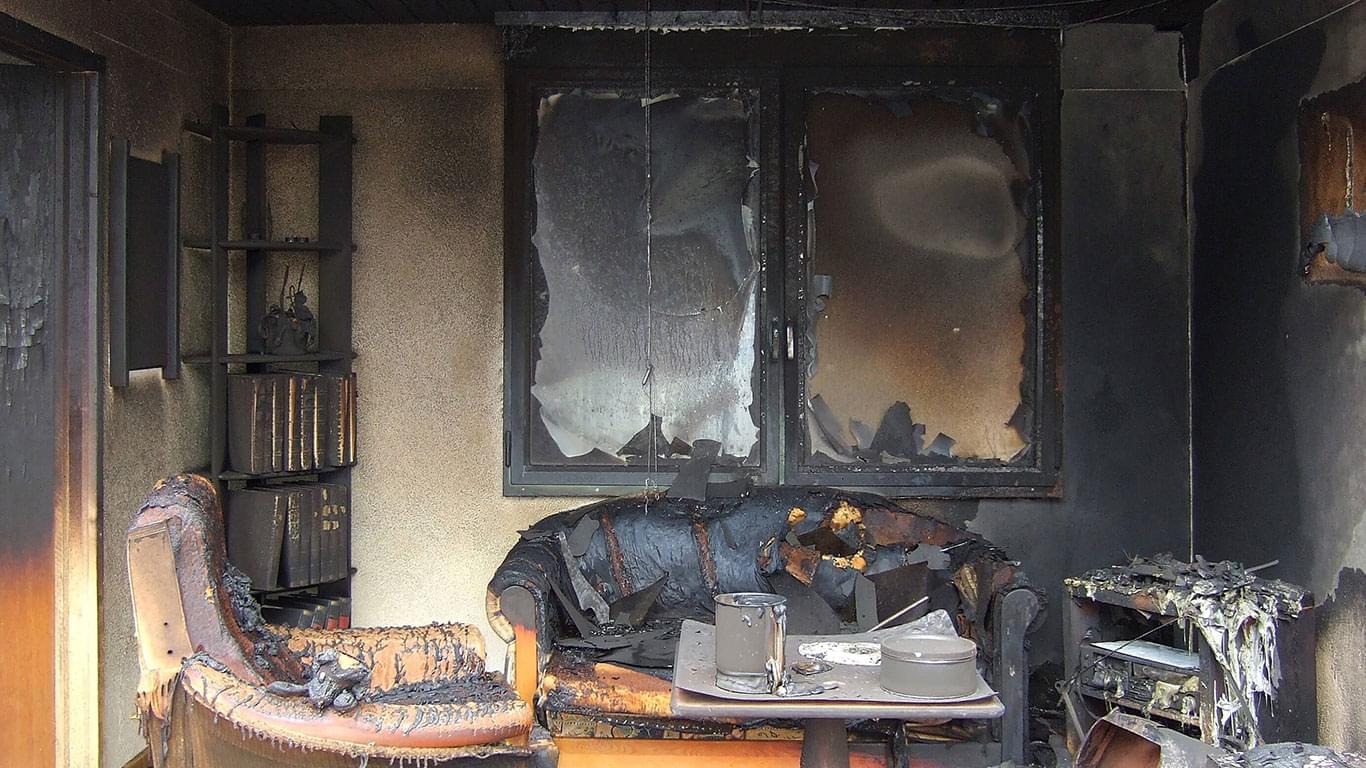 